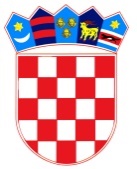 REPUBLIKA HRVATSKA – GRAD ZAGREBOsnovna škola Frana GalovićaZagreb, Školski prilaz 7KLASA: 003-08/18-01/09
UR.BROJ: 251-312-18-03Zagreb, 28. rujna 2018.ZAKLJUČCI  17. SJEDNICE ŠKOLSKOG ODBORA OSNOVNE ŠKOLE FRANA GALOVIĆAAd. 1. Zapisnik 16. sjednice Školskog odbora jednoglasno je prihvaćen.Ad. 2. Članovi Školskog odbora jednoglasno donose Školski kurikulum za školsku godinu 2018./2019. Osnovne škole Frana GalovićaAd. 3. Članovi Školskog odbora jednoglasno donose Godišnji plan i program za školsku godinu 2018./2019. Osnovne škole Frana Galovića.Ad. 4. Daje se prethodna suglasnost za zapošljavanje sljedećih djelatnika:Matea Žurić, na radnom mjestu učiteljice razredne nastave u produženom boravku, na određeno puno radno vrijemeMonika Kajić, na radnom mjestu učiteljice njemačkog jezika, na neodređeno nepuno radno vrijeme od 8 sati tjednoKatarina Dragičević, na radnom mjestu vjeroučiteljice, na određeno nepuno radno vrijeme od 32 sata tjedno.    ZAPISNIČAR	                                          PREDSJEDNICA ŠKOLSKOG ODBORA       Ivana Toth                                                                   Ksenija Balaž